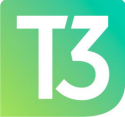 CAPITAL AREA MICHIGAN WORKS! T3 Council Meeting Dates for 2024 Physical Meetings: The T3 Council will meet at 3:30 p.m. in the Big 3  Conference Room on the 1st Floor of Capital Area  Michigan Works! located at 2110 S. Cedar Street in  Lansing.  Virtual Meetings: Will be held via ZOOM.  Meeting ID: 938 5554 2198 Passcode: 502836 The T3 2024 meeting dates are: January 16th  March 19th  May 21st September 17th  November 19th